Załącznik do Zarządzenia Prezydenta Miasta Tychy nr  0050/463/22 z 23.12.2022 r. 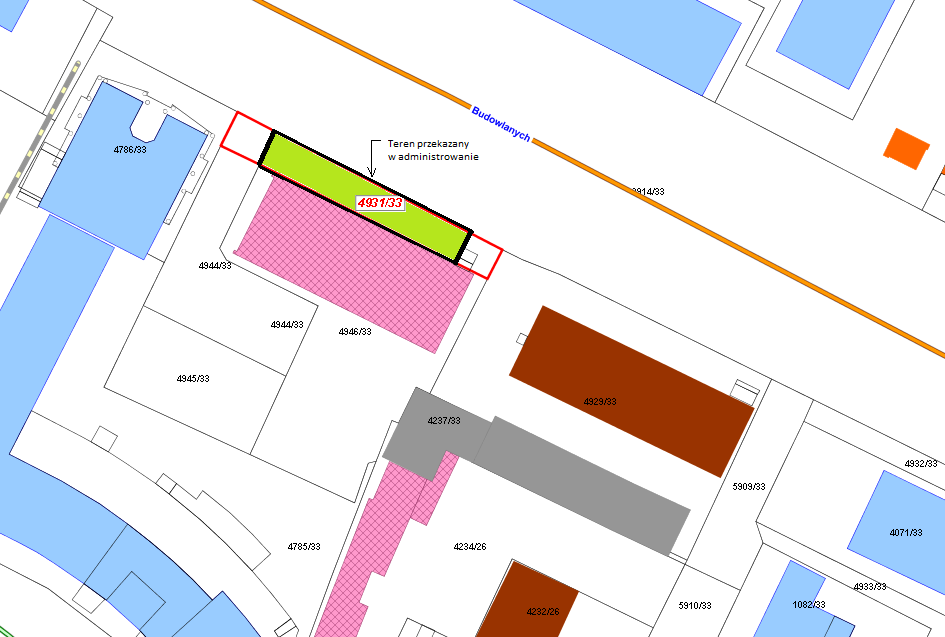 
Teren przekazany w administrowanie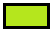 